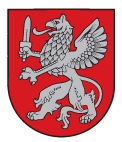 VIDZEMES PLĀNOŠANAS REĢIONSReģ. Nr. 90002180246Jāņa Poruka  iela 8-108 Cēsis, Cēsu novads LV 4101Tālrunis 64116014,  64116012  www.vidzeme.lv, e-pasts: vidzeme@vidzeme.lv C ē s ī s2013.gada 27.septembrī	  par rezultātiem iepirkuma Semināru organizēšanas pakalpojumiprojektam „Via Hanseatica”1.daļai- Semināra „Ceturtais mācību modulis – „Pakalpojumu dizains – kā pakalpojumus padarīt pievilcīgākus”” Siguldas novadā 8. – 9.10.2013. organizēšanas pakalpojumiIepirkuma identifikācijas numurs: Nr.VPR/2013/20/HanseaticaIepirkuma nosaukums: Semināru organizēšanas pakalpojumi projektam „Via Hanseatica”1.daļai- Semināra „Ceturtais mācību modulis – „Pakalpojumu dizains – kā pakalpojumus padarīt pievilcīgākus”” Siguldas novadā 8. – 9.10.2013. organizēšanas pakalpojumiPasūtītājs: Vidzemes plānošanas reģionsProcedūra: Iepirkums organizēts saskaņā ar Publisko iepirkumu likuma 81.pantu par likuma 2.pielikuma B daļas pakalpojumu- SEMINĀRU ORGANIZĒŠANAS PAKALPOJUMI.Piedāvājumu vērtēšanas kritērijs - pasūtītāja prasībām atbilstošs piedāvājums ar zemāko cenu.Iesniegti piedāvājumi:Nolikuma noteiktajā termiņā līdz 2013.gada 24.septembrim plkst. 14.00 Vidzemes plānošanas reģiona birojā, J. Poruka iela 8-108, Cēsis, LV-4101, slēgtā aploksnē atbilstoši iepirkuma Nolikuma prasībām tika iesniegts viens piedāvājums:SIA "J.D. & CO", reģ. Nr. 40003044187, adrese: Pils iela6, Sigulda, LV-2150.Piedāvātā cena- LVL 1999.41 bez PVN.Pretendenta piedāvājums atbilda Nolikumā izvirzītajām prasībām. Pamatojoties uz iepriekš minēto, Vidzemes plānošanas reģiona Iepirkumu komisija 27.09.2013. pieņēma lēmumu atzīt par uzvarētāju, kuram piešķiramas līguma slēgšanas tiesības iepirkuma Nr. VPR/2013/20/Hanseatica 1.daļā -Semināra „Ceturtais mācību modulis – „Pakalpojumu dizains – kā pakalpojumus padarīt pievilcīgākus”” Siguldas novadā 8. – 9.10.2013. organizēšanas pakalpojumi, SIA "J.D. & CO", reģ. Nr. 40003044187, ar piedāvājuma cenu LVL 1999.41 (viens tūkstotis deviņi simti deviņdesmit deviņi lati, 41 santīmi) bez PVN.